جامعة الملك سعود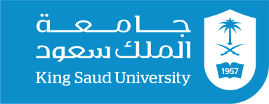 كلية العمارة والتخطيطقسم العمارة وعلوم البناءالوصول إلى المساكن الميسرة والمستدامة في المملكة العربية السعوديةورشة العمل الأولىتقام افتراضيا على برنامج (ZOOM) الإثنين 7/12/2020مالعوامل الخارجية المؤثرة في الوصول إلى مساكن ميسرة ومستدامةالتغير المناخي والتغير في نسبة التلوثالتغير في أسعار الوقود الأحفوريالتحول إلى بدائل اقتصادية لا تعتمد على الوقود الاحفوريالثورة التكنولوجية وانترنت الأشياء والذكاء الصناعيالتغير الثقافي والمجتمعيالتغير في مخزون الموارد الطبيعيةالتغير في التنوع البيئيأخرى: العوامل الداخلية المؤثرة في الوصول إلى مساكن ميسرة ومستدامةصدور تشريعات واشتراطات حكومية إلزامية بتطوير المساكن الميسرة والمستدامةتنفيذ مبادرات حكومية أو خاصة لتخفيض أسعار قطع الأراضي الصالحة للبناءتنفيذ مبادرات حكومية أو خاصة لتخفيض تكاليف تنفيذ المساكنالتغير في طرق وكمية التمويل والقروض العقاريةظهور بدائل تصميمة لمساكن ميسرة ومستدامةظهور تقنيات تنفيذ مستدامةتوريد وتصنيع مواد بناء مستدامةتوريد وتصنيع الأنظمة الكهربائية والميكانيكية والإلكترونية مستدامة أخرى: 